汴绿指办〔2020〕28号关于加强防灾和绿化管护工作的通知用微信扫描二维码
分享至好友和朋友圈各县区国土绿化指挥部、各绿化专项工作指挥部：近期我市遭遇连续强降雨天气，土壤含水量高，土地松软，一些树木出现倒伏，部分林地淹水，林地杂草生长迅速。为巩固我市绿化成果，保障林木良好生长，预防产生涝、草、病、虫等次生灾害，现将有关事宜通知如下：1.做好防灾准备。据天气预报，未来一段时期我市降雨仍将呈多发态势，产生内涝、作物倒伏风险进一步加剧。各县要制定、完善防灾预案，做好人员防灾培训，备足备好防灾物质，发现异常，及时处置，预防、减轻灾害可能损失。2.加强林地巡护。要明确林地巡护属地责任和部门责任，立即开展全面巡查。巡查人员要随身携带锨、绳、锯、棍等工具，发现树木倒伏当场扶正，对小片积水引流排水，树木较大、积水严重等无法当场处理的，要及时上报主管部门处理。3.做好林地除草。今年雨水大，林地普遍杂草生长迅速，缠绕覆盖苗木，争肥遮光，对苗木生长影响较大，且容易造成秋后火灾隐患，各县区要组织专门人员，及时做好杂草的铲除工作。4.注意防治病虫。从近期检查情况看，气候异常导致美国白蛾、蛀干害虫、林木病害等发生较重。林技、森防等专业部门要加强监测，准备好防治机械和药品，做到早发现早防治。5.抓好整形修剪。降雨充沛导致今年绿化树木普遍生长迅速。特别是去年春季所植树木，经过一年的缓苗，今年已进入快速生长期，正是修剪塑形关键期，各县区要组织绿化公司做好树木修剪整形，保障树形美观，良好生长。请各县区、各绿化专项工作指挥部高度重视，立即部署，进一步加强防灾和苗木管护工作，市国土绿化指挥部办公室将加强督查，对行动迟缓、应对不利而造成不良后果的将予以全市通报。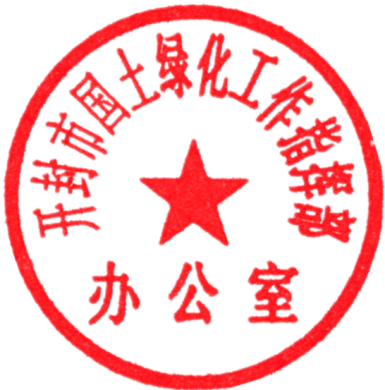 开封市国土绿化工作指挥部办公室2020年8月7日        